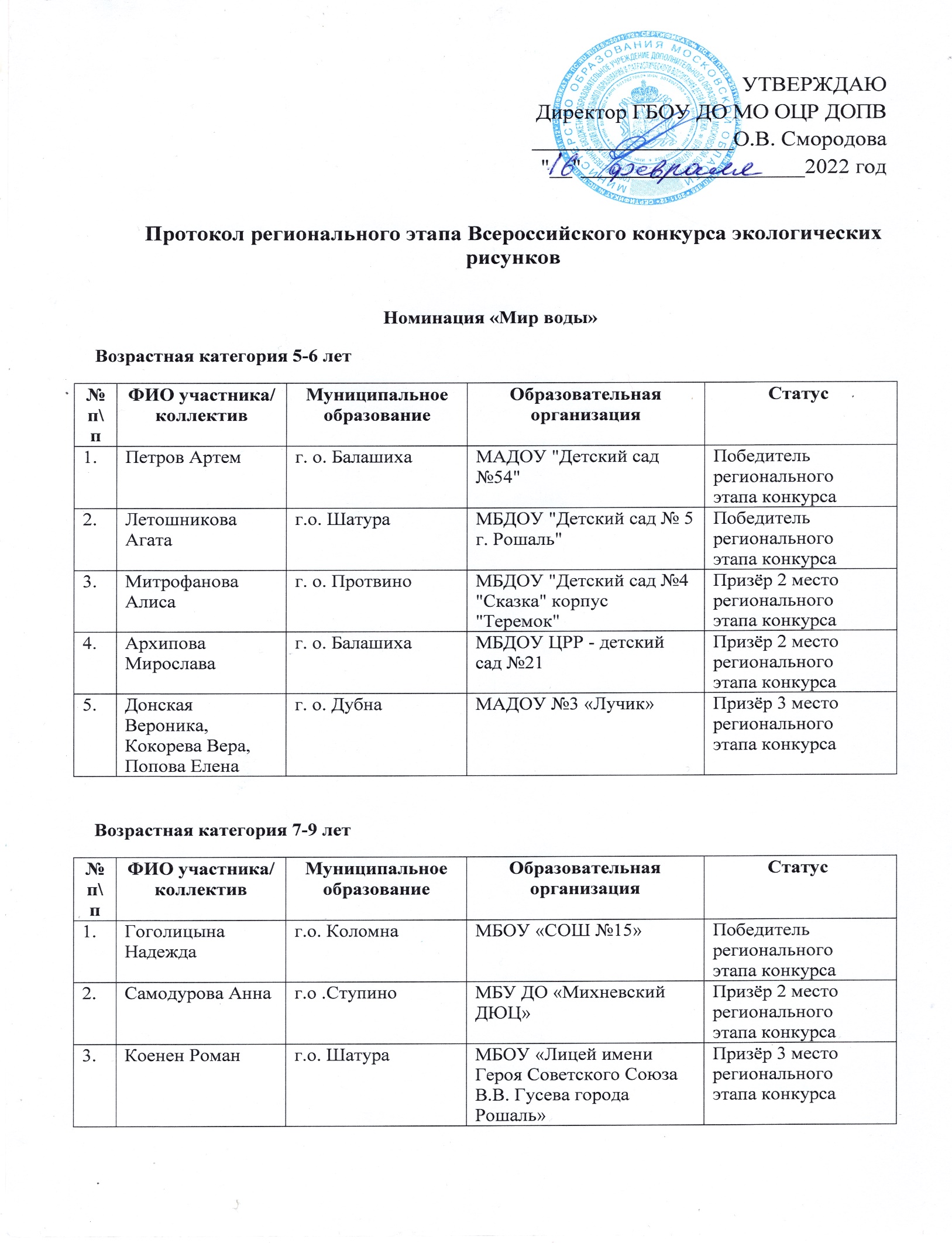 Возрастная категория 10-14 летВозрастная категория 15-18 летНоминация «По лесной тропинке»Возрастная категория 5-6 летВозрастная категория 7-9 летВозрастная категория 10-14 летВозрастная категория 15-18 летНоминация «Домашние питомцы»Возрастная категория 5-6 летВозрастная категория 7-9 летВозрастная категория 10 -14 летВозрастная категория 15-18 летНоминация «Экологическая среда города»Возрастная категория 5-6 летВозрастная категория 7-9 летВозрастная категория 10 -14 летВозрастная категория 15-18 летНоминация «Заповедные уголки родного края»Возрастная категория 5-6 летВозрастная категория 7-9 летВозрастная категория 10 -14 летВозрастная категория 15-18 летНоминация «Родные пейзажи»Возрастная категория 5-6 летВозрастная категория 7-9 летВозрастная категория 10 -14 летВозрастная категория 15-18 летНоминация «Охраняемые растения и животные»Возрастная категория 5-6 летВозрастная категория 7-9 летВозрастная категория 10 -14 летВозрастная категория 15-18 летНоминация «Зеленое будущее планеты»Возрастная категория 5-6 летВозрастная категория 7-9 летВозрастная категория 10 -14 летВозрастная категория 15-18 летНоминация «Здоровье нашей планеты в наших руках»Возрастная категория 5-6 летВозрастная категория 7-9 летВозрастная категория 10 -14 летВозрастная категория 15-18 летНоминация «Профессия Эколог»Возрастная категория 7-9 летВозрастная категория 10 -14 летВозрастная категория 15-18 летМетодист РРЦ ЕН ____________________________________Л.Н. Литовская№ п\пФИО участника/коллективМуниципальное образованиеОбразовательная организацияСтатус1.Озябкина Марияг.о. Ступино МБОУ «СОШ №1»Победитель регионального этапа конкурса2.Анисимова Марияг.о. КрасногорскМБОУ "Гимназия №5"Призёр 2 место регионального этапа конкурса3.Романова Серафимаг.о. Клин МБУ ДО ДДТПризёр 3 место регионального этапа конкурса4.Самородова Варвараг.о. Истра МОУ "Павловская СОШ"Призёр 3 место регионального этапа конкурса5.Сильченко КириллМожайский г.о.МБОУ СОШ "Гармония" Призёр 3 место регионального этапа конкурса№ п\пФИО участника/коллективМуниципальное образованиеОбразовательная организацияСтатус1.Доброквашина Анастасия г.о. КоломнаМОУ «Пановская СОШ»Победитель регионального этапа конкурса2.Киракосян Юлианаг. о. Балашиха МАОУ «СОШ №20»Призёр 2 место регионального этапа конкурса3.Руканова Евгенияг. о. Балашиха МБОУ «СОШ №2»Призёр 3 место регионального этапа конкурса4.Шейникова Софьяг.о. Люберцы МОУ "СОШ №8" Призёр 3 место регионального этапа конкурса№ п\пФИО участника/коллективМуниципальное образованиеОбразовательная организацияСтатус1.Ермакова ВераТалдомский г.о.МДОУ ДСКВ №2 "Ромашка"Победитель регионального этапа конкурса2.Савенко Аннаг.о. ШатураМБУ ДО "Центр "Созвездие" Призёр 2 место регионального этапа конкурса3.Троицкий Макар г.о. КоломнаМБДОУ детский сад №40 "Солнышко"Призёр 2 место регионального этапа конкурса4.Пантелеева Ульянаг.о. Бронницы МАОУ "Гимназия имени А.А. Пушкина" структурное подразделение "Марьинский"Призёр 3 место регионального этапа конкурса5.Сахарова ОлесяЛенинский г.о.МБДОУ "Д/с № 25 "Колокольчик"Призёр 3 место регионального этапа конкурса№ п\пФИО участника/коллективМуниципальное образованиеОбразовательная организацияСтатус1.Егоров Фёдорг.о. Кашира МБОУ "СОШ с УИОП №2"Победитель регионального этапа конкурса2.Михеева Алисаг.о. Ступино МБУ ДО «Михневский ДЮЦ»Призёр 2 место регионального этапа конкурса3.Емченко Иринаг.о. Ступино МБОУ «Верзиловская СОШ»Призёр 3 место регионального этапа конкурса4.Михайлин Степанг.о. Павловский Посад МОУ «СОШ №18»Призёр 3 место регионального этапа конкурса№ п\пФИО участника/коллективМуниципальное образованиеОбразовательная организацияСтатус1.Антонова Екатеринаг.о. Шатура МБУ ДО "Центр "Созвездие"Победитель регионального этапа конкурса2.Суханов Сергей г.о. КоломнаМБОУ «СОШ № 30»Призёр 2 место регионального этапа конкурса3.Атланова ЕлизаветаОрехово-Зуевский г. о.МУ ДО ЦДТТ Призёр 3 место регионального этапа конкурса4.Дураченкова Дианаг.о. КашираМАУДО «ОЦДО»Призёр 3 место регионального этапа конкурса5Шайхатденова Меруетг.о. Дубна МБОУ «СОШ №9 с УИОП»Призёр 3 место регионального этапа конкурса6Елизарова Дарьяг.о. Пущино МБОУ «СОШ№3» Призёр 3 место регионального этапа конкурса7Весновский Ильяг.о. КоломнаМБОУ "Гимназия №2 "Квантор"Призёр 3 место регионального этапа конкурса№ п\пФИО участника/коллективМуниципальное образованиеОбразовательная организацияСтатус1.Пушкин Никитаг. о. Шатура МБОУ «СОШ имени Героя Советского Союза А.И. Баукина п.Радовицкий» Победитель регионального этапа конкурса2.Човча Кираг. о. Наро-ФоминскийМАОУ "Алабинская СОШ с УИОП"Призёр 2 место регионального этапа конкурса3.Качур АннаБогородский г.о.МБОУ ЦО № 9 им.Маршала Жукова Г.К.Призёр 3 место регионального этапа конкурса4.Матросова Мария г.о. Коломна МОУ "Пановская СОШ"Призёр 3 место регионального этапа конкурса№ п\пФИО участника/коллективМуниципальное образованиеОбразовательная организацияСтатус1.Гевондян АринаЛенинский г.о.МБДОУ "Д/с № 25 "Колокольчик"Победитель регионального этапа конкурса2.Винс Александр г.о.КоломнаМБДОУ ЦРР- д/с№14 "Весёлые звоночки"Призёр 2 место регионального этапа конкурса3.Деревянченко Полинаг.о. Луховицы МБДОУ "Детский сад 15 "Звёздочка"Призёр 2 место регионального этапа конкурса4.Бунакова Варяг.о. Кашира МАДОУ Детский сад №10Призёр 3 место регионального этапа конкурса5.Кобяков Алексей г.о. КоломнаМБДОУ детский сад №7 "Росинка"Призёр 3 место регионального этапа конкурса№ п\пФИО участника/коллективМуниципальное образованиеОбразовательная организацияСтатус1.Щипанов Матвейг.о. Истра МОУ "Павловская СОШ"Победитель регионального этапа конкурса2.Пьянина Елизаветаг.о. Воскресенск МОУ ДО "Фантазия"Призёр 2 место регионального этапа конкурса3.Жвакина Мирославаг.о. Воскресенск МОУ "СОШ № 17"Призёр 2 место регионального этапа конкурса4.Беляков Михаилг.о. Зарайск МБУ ДО "Центр детского творчества"Призёр 3 место регионального этапа конкурса5Шишлов Илья г.о. Павловский ПосадМОУ «СОШ №18»Призёр 3 место регионального этапа конкурса6.Зиновкин Константинг.о. Пущино МБОУ «СОШ №3» Призёр 3 место регионального этапа конкурса7.Лысихина Алёнаг.о. Клин МБУ ДО ДДТПризёр 3 место регионального этапа конкурса8.Маслова Василисаг.о. Клин МБУ ДО ДДТПризёр 3 место регионального этапа конкурсаПризёр 3 место регионального этапа конкурса9.Обжигалова ЛюбовьОрехово-Зуевский г. о.МОУ «Гимназия №15Призёр 3 место регионального этапа конкурсаПризёр 3 место регионального этапа конкурса№ п\пФИО участника/коллективМуниципальное образованиеОбразовательная организацияСтатус1.Богаченко Алинаг.о. Клин МОУ «СОШ№8»Победитель регионального этапа конкурса2.Галкина Полинаг.о. Воскресенск МУДО "Фантазия"Победитель регионального этапа конкурса3.Леденева ТатьянаБогородский г.о.МБОУ ЦО № 9 им. Маршала Жукова Г.К.Победитель регионального этапа конкурса4.Игнатьева НикаТалдомский г.о.МОУ гимназия «Школа искусств» им. А.А.Цветкова»Призёр 2 место регионального этапа конкурса5.Катаева Татьянаг.о. Воскресенск МУДО "Фантазия"Призёр 2 место регионального этапа конкурса6.Арамэ ЕкатеринаРузский г.о.МБОУ "Кожинская СОШ"Призёр 2 место регионального этапа конкурса7Гуркина Полинаг.о. Клин МОУ «СОШ №16»Призёр 3 место регионального этапа конкурса8.Паули Софьяг.о. Истра МОУ "Павловская СОШ"Призёр 3 место регионального этапа конкурса9.Савосина АнгелинаРузский г.о.МБОУ "Дороховская СОШ"Призёр 3 место регионального этапа конкурса10.Стулова Софияг.о. Воскресенск МУДО "Фантазия"Призёр 3 место регионального этапа конкурса11.Полатова Ангелинаг.о. Истра МОУ "Бужаровская СОШ"Призёр 3 место регионального этапа конкурса№ п\пФИО участника/коллективМуниципальное образованиеОбразовательная организацияСтатус1.Филимонов АлександрРузский г.о.МБОУ "Кожинская СОШ"Победитель регионального этапа конкурса2.Маслов Дмитрийг.о. Истра МБОУ «Новопетровская школа-интернат»Призёр 2 место регионального этапа конкурса3.Ищенко ВикторияОрехово-Зуевский г. о.МУ ДО ЦДТТ Призёр 2 место регионального этапа конкурса4Вовк Юлияг.о. Истра МБОУ «Новопетровская школа-интернат»Призёр 3 место регионального этапа конкурса5Савочкина МарияОрехово-Зуевский г. о.МОУ «СОШ №20 им. Н.З. Бирюкова»Призёр 3 место регионального этапа конкурса№ п\пФИО участника/коллективМуниципальное образованиеОбразовательная организацияСтатус1.Тарасова Елизавета г.о. КоломнаМБДОУ ЦРР-д/с №42 "Кораблик"Победитель регионального этапа конкурса2.Терехов МихаилТалдомский г.о.МДОУ ДСКВ №1 "Аленка"Победитель регионального этапа конкурса3.Горшкова Ася г.о. КоломнаМБДОУ ЦРР-д/с "Радуга"Призёр 2 место регионального этапа конкурса4.Журба Саша г.о. Власиха МДОУ «Детский сад №1 комбинированного вида"Призёр 2 место регионального этапа конкурса5.Крючкова Алиса г.о. КоломнаМБДОУ ЦРР-детский сад "Радуга"Призёр 2 место регионального этапа конкурса6.Заводчикова Мирослава г.о. КоломнаМДОУ детский сад общеразвивающего вида №2 "Вишенка"Призёр 3 место регионального этапа конкурса7.Петрова Александраг.о. Балашиха МБДОУ ЦРР- детский сад №21Призёр 3 место регионального этапа конкурса8.Сидорова МарияМожайский г.о.МДОУ № 16 г. МожайскаПризёр 3 место регионального этапа конкурсаПризёр 3 место регионального этапа конкурса№ п\пФИО участника/коллективМуниципальное образованиеОбразовательная организацияСтатус1.Шахвердиев Русланг.о. БалашихаМАОУ «СОШ №7 с УИОП»Победитель регионального этапа конкурса2.Эсаулко Даниилг.о. КоломнаМБДОУ д/с №46 общеразвивающего вида "Орленок"Призёр 2 место регионального этапа конкурса3.Бондаренко Кириллг.о. ПротвиноМБОУ "СОШ №1"Призёр 2 место регионального этапа конкурса4.Коновалов Владиславг.о. ВолоколамскМОУ «Волоколамская СОШ №2»Призёр 3 место регионального этапа конкурса5.Кучер Марияг.о. ИстраМОУ "Новопетровская СОШ"Призёр 3 место регионального этапа конкурса6.Милюшко Марияг.о. ПротвиноМБОУ "Лицей √2"Призёр 3 место регионального этапа конкурса7.Тимофеев Матвейг.о. СтупиноМБОУ «СОШ №4» д. ГородищеПризёр 3 место регионального этапа конкурсаПризёр 3 место регионального этапа конкурса8.Хлопова Анастасияг.о. КашираМБОУ "СОШ с УИОП №2"Призёр 3 место регионального этапа конкурсаПризёр 3 место регионального этапа конкурса9.Храмцов ИванМожайский г.о.МБОУ СОШ "Гармония" г. МожайскаПризёр 3 место регионального этапа конкурсаПризёр 3 место регионального этапа конкурса10..Юрьева Валерияг.о.КлинМОУ "СОШ№16"Призёр 3 место регионального этапа конкурса№ п\пФИО участника/коллективМуниципальное образованиеОбразовательная организацияСтатус1.Золотова КсенияНаро-Фоминский г.о.МБОУ "Наро-Фоминская СОШ № 5 с УИОП"Победитель регионального этапа конкурса2.Разумова Софьяг. о. Балашиха МБОУ "СОШ №8" Победитель регионального этапа конкурса3.Синичкина АленаТалдомский г.о.МОУ "Запрудненская гимназия"Победитель регионального этапа конкурса4.Муханова Наталья г.о. КоломнаМОУ "Карасевская СОШ"Призёр 2 место регионального этапа конкурса5.Овчинникова Нинаг. о. Протвино МБОУ "Лицей»Призёр 2 место регионального этапа конкурса6.Карелова Инессаг.о. Кашира МКОУ «Каширская коррекционная о/о школа-интернат»Призёр 2 место регионального этапа конкурса7.Донская Дианаг.о. Истра МОУ "Костровская СОШ"Призёр 2 место регионального этапа конкурса8.Алексеев ДенисОрехово-Зуевский г. о.МОУ "Авсюнинская СОШ"Призёр 3 место регионального этапа конкурса9.Дудин Александр г.о. КоломнаМОУ "Акатьевская ООШ"Призёр 3 место регионального этапа конкурса10.Кытина Надеждаг. о. Ступино МБОУ «СОШ №4» С. Старая СитняПризёр 3 место регионального этапа конкурса11.Сергеева Александраг. о. Волоколамск МОУ «Ярополецкая СОШ»Призёр 3 место регионального этапа конкурса12..Чудин Михаилг. о. Ступино МБОУ «Усадовская СОШ»Призёр 3 место регионального этапа конкурса№ п\пФИО участника/коллективМуниципальное образованиеОбразовательная организацияСтатус1.Сорокина Владаг. о. ШатураМКОУ «Школа для обучающихся с ОВЗ г. Рошаль» Победитель регионального этапа конкурса2.Смольянинова Полинаг. о. ДомодедовоМАОУ «Домодедовская СОШ №12»Призёр 2 место регионального этапа конкурса3.Горяйнова Аннаг. о. Балашиха МАОУ "СОШ №7 с УИОП"Призёр 2 место регионального этапа конкурса4.Арутюнян Ксенияг. о. Балашиха МБОУ «СОШ №3»Призёр 3 место регионального этапа конкурса5.Донова Аринаг. о. Истра МБОУ "Новопетровская школа-интернат"Призёр 3 место регионального этапа конкурса6.Раков Степан г.о. КоломнаМБОУ "СОШ №1"Призёр 3 место регионального этапа конкурса№ п\пФИО участника/коллективМуниципальное образованиеОбразовательная организацияСтатус1.Иванкин АрсенийМожайский г.о.МДОУ № 4 г. МожайскаПобедитель регионального этапа конкурса2.Груданова ПолинаТалдомский г.о.МДОУ ДСКВ №2 "Ромашка"Призёр 2 место регионального этапа конкурсаПризёр 2 место регионального этапа конкурса3.Филимонова Алисаг.о. КоломнаМБДОУ ЦРР - детский сад №14 "Весёлые звоночки"Призёр 2 место регионального этапа конкурса4.Филиппова Дарьяг.о. КоломнаМБДОУ ЦРР-детский сад "Радуга"Призёр 3 место регионального этапа конкурса5.Шишкова Дарьяг.о. ШатураМБДОУ "Детский сад № 15" Городского округа ШатураПризёр 3 место регионального этапа конкурса6.Коржова Аринаг.о. СерпуховМБОУ «СОШ № 13»Призёр 3 место регионального этапа конкурса7.Минаев Владимирг.о. КоломнаМБДОУ ЦРР детский сад № 15 "Золотая рыбка"Призёр 3 место регионального этапа конкурса№ п\пФИО участника/коллективМуниципальное образованиеОбразовательная организацияСтатус1.Ярошенко Вадимг.о. ЖуковскийМБОУ «СОШ № 10»Победитель регионального этапа конкурса2.Бандуркин Егорг.о. БалашихаМАОУ "СОШ № 5"Призёр 2 место регионального этапа конкурса3.Бурукин Антонг.о. КоломнаМБОУ "СОШ№7"Призёр 2 место регионального этапа конкурса4.Бучков АрсенийОрехово-Зуевский г. о.МУ ДО ЦДТТПризёр 2 место регионального этапа конкурса5.Поленов Виталийг.о. ДубнаМБОУ "СОШ № 9"Призёр 2 место регионального этапа конкурса6.Савичева Ольгаг.о. ПодольскМОУ СОШ пос. МИСПризёр 3 место регионального этапа конкурса7.Соколова Елизаветаг.о. КоломнаМОУ "Акатьевская ООШ"Призёр 3 место регионального этапа конкурсаПризёр 3 место регионального этапа конкурса8.Тищенко Марияг.о. ВоскресенскМУ ДО "Фантазия"Призёр 3 место регионального этапа конкурсаПризёр 3 место регионального этапа конкурса9.Подсухина Екатеринаг.о. БалашихаМБОУ «СОШ №3»Призёр 3 место регионального этапа конкурсаПризёр 3 место регионального этапа конкурса10.Мартовецкая Зояг.о. ПротвиноМБОУ "СОШ № 3"Призёр 3 место регионального этапа конкурсаПризёр 3 место регионального этапа конкурса11.Карпеченкова ПолинаМожайский г.о.МОУ СОШ "Лидер"Призёр 3 место регионального этапа конкурсаПризёр 3 место регионального этапа конкурса12.Волкова ЕваРузский г.о.МБОУ "Тучковская специальная(коррекционная)школа-интернат VIII видаПризёр 3 место регионального этапа конкурсаПризёр 3 место регионального этапа конкурса№ п\пФИО участника/коллективМуниципальное образованиеОбразовательная организацияСтатус1.Гаврилов Сергейг.о. ИстраМОУ "Павловская СОШ"Победитель регионального этапа конкурса2.Касаткин Андрейг.о. КашираМКОУ «Каширская коррекционная о/о школа-интернат»Победитель регионального этапа конкурса4.Будюкина Вероникаг.о. БронницыМАОУ Лицей Призёр 2 место регионального этапа конкурса5Гуляев Ярославг.о. СтупиноМБОУ «СОШ №4» д. ГородищеПризёр 2 место регионального этапа конкурса6Долгий Матвейг.о. КлинМБУ ДО ДДТПризёр 2 место регионального этапа конкурса7Калинина Дарьяг.о. СтупиноМБОУ «Шугаровская СОШ»Призёр 2 место регионального этапа конкурса8Клинцов Дмитрийг.о. КоломнаМБОУ "Лицей № 4"Призёр 2 место регионального этапа конкурса9Першина Викторияг.о. ВоскресенскМУ ДО "Фантазия"Призёр 2 место регионального этапа конкурса10Сальцева Аринаг.о. КашираМБОУДО «ДЭЦ»Призёр 2 место регионального этапа конкурса11Татаринова ДарьяВолоколамский г.о.МОУ «Осташевская СОШ»Призёр 2 место регионального этапа конкурса12Усольцева МаргаритаТалдомский г.о.МОУ СОШ №1»Призёр 2 место регионального этапа конкурсаУстинова Ксенияг.о. КлинМБУ ДО ДДТПризёр 3 место регионального этапа конкурсаТитова Анастасияг.о. ШатураМБУ ДО «Центр «Созвездие» Призёр 3 место регионального этапа конкурсаСидорова Иринаг.о. КоломнаМБОУ «Горская СОШ»Призёр 3 место регионального этапа конкурсаРахманов Романг.о.КоломнаМБОУ «СОШ № 30»Призёр 3 место регионального этапа конкурсаПетрова Анастасияг.о. КашираМБОУДО «ДЭЦ»Призёр 3 место регионального этапа конкурсаЛеонова Марианаг.о. ПротвиноМБОУ «СОШ № 3»Призёр 3 место регионального этапа конкурсаГончарова АринаБогородский г.о.МБОУ ЦО № 83Призёр 3 место регионального этапа конкурсаБыкова Вероникаг.о. ИстраМОУ «Новопетровская СОШ"Призёр 3 место регионального этапа конкурса№ п\пФИО участника/коллективМуниципальное образованиеОбразовательная организацияСтатус1.Яров Иванг.о. КоломнаМБОУ «СОШ №1»Победитель регионального этапа конкурса2.Рогачева Анастасияг.о. КлинМБУ ДО ДДТПризёр 2 место регионального этапа конкурса3.Юкина Маринаг.о. ЛыткариноМОУ «Гимназия №7»Призёр 3 место регионального этапа конкурса№ п\пФИО участника/коллективМуниципальное образованиеОбразовательная организацияСтатус1.Некрасов Александр г.о. КоломнаМБДОУ детский сад общеразвивающего вида№2 "Дельфинчик"Победитель регионального этапа конкурса2.Пчелина Ксенияг. о. Балашиха МАОУ г.о. Балашиха «СОШ №15» (ДО)Победитель регионального этапа конкурса3.Арзиманова Алина, Морозова Аксиньяг. о. Власиха МДОУ Детский сад №1 комбинированного видаПризёр 2 место регионального этапа конкурса4.Зелепукина Мирославаг. о. Кашира МБДОУ "Детский сад № 2"Призёр 3 место регионального этапа конкурса5.Кожокарь АнастасияМожайский г.о.МДОУ № 4 г. МожайскаПризёр 3 место регионального этапа конкурса6.Козлова Дарьяг. о. Дубна МДОУ №14Призёр 3 место регионального этапа конкурса7.Малыхина СтефанияОрехово-Зуевский г. о.МДОУ детский сад №35Призёр 3 место регионального этапа конкурсаПризёр 3 место регионального этапа конкурса№ п\пФИО участника/коллективМуниципальное образованиеОбразовательная организацияСтатус1.Грачева ЗлатаМожайский г.о.МБОУ СОШ "Гармония" г. МожайскаПобедитель регионального этапа конкурса2.Лаукерт МакарОрехово-Зуевский г. о.МДОУ ЦРР-детский сад №11Победитель регионального этапа конкурса3.Баженова УльянаБалашиха г. о.МБОУ  «СОШ №10»Призёр 2 место регионального этапа конкурса4.Чаппа КириллЖуковский г. о.МОУ "СОШ №8"Призёр 2 место регионального этапа конкурса5.Шатрова ЕлизаветаИстра г.о.МОУ "Павловская СОШ"Призёр 3 место регионального этапа конкурса6.Филимонова МарьянаРузский г.о.МБОУ "Кожинская СОШ"Призёр 3 место регионального этапа конкурса№ п\пФИО участника/коллективМуниципальное образованиеОбразовательная организацияСтатус1.Моисеенко Янг.о. Клин МОУ «Высоковская СОШ №1» (4 ОТД.)Победитель регионального этапа конкурса2.Шишкова СофьяОрехово-Зуевский г. о.МОУ «СОШ №4»Призёр 2 место регионального этапа конкурса3.Клинцов Дмитрий г.о.КоломнаМБОУ "Лицей № 4"Призёр 2 место регионального этапа конкурса4.Блохина Ангелинаг.о. Истра МОУ "Новопетровская СОШ"Призёр 2 место регионального этапа конкурса5.Лобачёва ВладиславаОрехово-Зуевский г. о.МУ ДО ЦДТТ Призёр 3 место регионального этапа конкурса6.Меркулова Яна"г.о. ПротвиноМБОУ "Гимназия"Призёр 3 место регионального этапа конкурса7.Петрова Марияг.о. Протвино МБОУ "Лицей №2"Призёр 3 место регионального этапа конкурса№ п\пФИО участника/коллективМуниципальное образованиеОбразовательная организацияСтатус1.Игнатченко КсенияОрехово-Зуевский г. о.МОУ «СОШ №26»Победитель регионального этапа конкурса2.Пшеницына ДарьяБогородский г.о.МБОУ "ЦО 2 имени Короленко В.Г."Победитель регионального этапа конкурса3.Дурбайлов ГерманМожайский г.о.МОУ "СОШ № 3" г. МожайскаПризёр 2 место регионального этапа конкурса4.Борисова Татьяна г.о. КоломнаМБОУ "СОШ №12"Призёр 3 место регионального этапа конкурса5.Петелина Дарья г.о. Протвино МБОУ "Гимназия"Призёр 3 место регионального этапа конкурса№ п\пФИО участника/коллективМуниципальное образованиеОбразовательная организацияСтатус1.Шарифова Айшаг.о. Балашиха МБДОУ детский сад № 36 «Жемчужинка»Победитель регионального этапа конкурса2.Жесткова Софияг.о. Шатура МБДОУ «Детский сад № 15 г. Шатуры» Городского округа ШатураПризёр 2 место регионального этапа конкурсаПризёр 2 место регионального этапа конкурса3.Власова ДарьяЛенинский г.о.МБДОУ " Д/с № 25 "Колокольчик"Призёр 3 место регионального этапа конкурсаПризёр 3 место регионального этапа конкурса№ п\пФИО участника/коллективМуниципальное образованиеОбразовательная организацияСтатус1.Крупа АлександраМожайский г.о.МБОУ СОШ "Гармония" г. МожайскаПобедитель регионального этапа конкурса2.Волкова Варвараг.о. КлинМБУ ДО ДДТПризёр 2 место регионального этапа конкурса3.Гаврилова Полинаг.о. Истра МОУ "Павловская СОШ"Призёр 2 место регионального этапа конкурса4.Олексишина Аннаг.о. Балашиха МБОУ «СОШ №25 им. Героя РФ А.С. Ситникова»Призёр 2 место регионального этапа конкурса5.Гогина Софьяг.о. Протвино МБОУ «СОШ № 3»Призёр 3 место регионального этапа конкурса6.Малахов ДмитрийОрехово-Зуевский г. о.МУ ДО ЦДТТ Призёр 3 место регионального этапа конкурса7.Норматова Софьяг.о. Балашиха МБОУ «СОШ №15»Призёр 3 место регионального этапа конкурсаПризёр 3 место регионального этапа конкурса8.Трифонова Анна-Марияг.о. Воскресенск МУДО "Фантазия"Призёр 3 место регионального этапа конкурсаПризёр 3 место регионального этапа конкурса9.Карпов Дмитрийг.о. ПущиноМБОУ «СОШ№3» Призёр 3 место регионального этапа конкурсаПризёр 3 место регионального этапа конкурса№ п\пФИО участника/коллективМуниципальное образованиеОбразовательная организацияСтатус1.Антонова Екатеринаг.о. Шатура МБУ ДО "Центр "Созвездие" Победитель регионального этапа конкурса2.Гнитиецкая Викторияг.о. Ступино .МБУ ДО «Михневский ДЮЦ»Призёр 2 место регионального этапа конкурса3.Серкина Ангелинаг.о. Люберцы МОУ «Гимназия № 44 имени Героя Советского Союза Д.Л. Калараша»Призёр 2 место регионального этапа конкурса4.Шишелякин Максимг.о. Истра МОУ «Павловская СОШ»Призёр 3 место регионального этапа конкурса5.Марте Аннаг.о. Ступино МБОУ «Усадовская СОШ»Призёр 3 место регионального этапа конкурса6.Дуловский Кириллг.о. БронницыМАОУ "Гимназия имени А.А.Пушкина"Призёр 3 место регионального этапа конкурса№ п\пФИО участника/коллективМуниципальное образованиеОбразовательная организацияСтатус1.Бронникова Дианаг.о. Домодедово МАОУ «Домодедовская СОШ №7 с УИОП» (здание 2)Победитель регионального этапа конкурса2.Мнацаканян Розаг.о. Подольск МОУ СОШ №27Призёр 2 место регионального этапа конкурса3.Василевский Данилаг.о. Воскресенск МУДО "Фантазия"Призёр 3 место регионального этапа конкурса4.Молдакова Екатеринаг.о. Талдомский МОУ «СОШ №3»Призёр 3 место регионального этапа конкурса№ п\пФИО участника/коллективМуниципальное образованиеОбразовательная организацияСтатус1.Федоров Артемийг.о. ХимкиМБДОУ "Детский сад №52"Победитель регионального этапа конкурса3.Романова Василисаг.о. ШатураМБДОУ «Детский сад № 15 Призёр 2 место регионального этапа конкурса4Желтобрюхова Полинаг.о. Власиха МДОУ "Детский сад №1 комбинированного вида"Призёр 3 место регионального этапа конкурса5.Макарова София г.о. Павловский ПосадМОУ «СОШ №18»Призёр 3 место регионального этапа конкурса6.Кононов Максимг.о. Балашиха МБДОУ ЦРР "Детский сад №17"Призёр 3 место регионального этапа конкурса№ п\пФИО участника/коллективМуниципальное образованиеОбразовательная организацияСтатус1.Соколова Марияг.о. ЛюберцыМОУ "СОШ №53" Победитель регионального этапа конкурса2.Кикбаев Артемг.о. Балашиха МБОУ  «СОШ №10»Призёр 2 место регионального этапа конкурса3.Краснокутский АлександрМожайский г.о.МОУ СОШ "Лидер"Призёр 2 место регионального этапа конкурса4.Монжасова ВарвараНаро-Фоминский г.о.МБОУ "Атепцевска СОШ"Призёр 3 место регионального этапа конкурса№ п\пФИО участника/коллективМуниципальное образованиеОбразовательная организацияСтатус1.Матвиенко Иванг.о. Подольск МОУ "СОШ №3"Победитель регионального этапа конкурса2.Лопухинова Варвараг.о. Клин МБУ ДО ДДТПризёр 2 место регионального этапа конкурса3.Милованова Екатеринаг.о. Шатура МБОУ «СОШ № 2 г. Шатуры» Призёр 3 место регионального этапа конкурса4.Юлдашева Миланаг.о. Протвино МБОУ "СОШ № 3"Призёр 3 место регионального этапа конкурса№ п\пФИО участника/коллективМуниципальное образованиеОбразовательная организацияСтатус1.Лазенцкая Дарья г.о. Клин МОУ "СОШ №8"Победитель регионального этапа конкурса2.Аксенова Екатерина г.о. Истра МОУ "Павловская СОШ"Призёр 2 место регионального этапа конкурса№ п\пФИО участника/коллективМуниципальное образованиеОбразовательная организацияСтатус1.Собакина ДарьяЛенинский г.о.МБДОУ "Д/с № 25 "Колокольчик"Победитель регионального этапа конкурса2.Капусман Юрийг.о. Балашиха МБОУ "Гимназия №2"Призёр 2 место регионального этапа конкурса3.Коршунова Мария г.о. КоломнаМОУ «Акатьевская ООШ»Призёр 3 место регионального этапа конкурса4Белова Василисаг.о. Дубна ДОУ №14Призёр 3 место регионального этапа конкурса№ п\пФИО участника/коллективМуниципальное образованиеОбразовательная организацияСтатус1.Седова Екатеринаг.о. КоломнаМОУ «Акатьевская ООШ»Победитель регионального этапа конкурсаПобедитель регионального этапа конкурса2.Грекова Вероникаг.о. Дубна МБОУ «Гимназия №8»Призёр 2 место регионального этапа конкурса3.Жогова Анастасияг.о. Ступино МБОУ «Лицей №2»Призёр 3 место регионального этапа конкурсаПризёр 3 место регионального этапа конкурса4.Никулина Валерияг.о. Павловский ПосадМОУ «СОШ №18»Призёр 3 место регионального этапа конкурсаПризёр 3 место регионального этапа конкурса№ п\пФИО участника/коллективМуниципальное образованиеОбразовательная организацияСтатус1.Марасанова Ксенияг.о. Шатура .МБОУ «ООШ п. Мишеронский» Победитель регионального этапа конкурса2.Майстроенко Дарьяг.о. Жуковский МОУ «СОШ № 7»Призёр 2 место регионального этапа конкурса3.Ениватов Арсенийг.о. КоломнаМБОУ «СОШ №1»Призёр 2 место регионального этапа конкурса4.Москалев Максимг.о. Серебряные пруды МБОУ «СОШ имени маршала В.И.Чуйкова»Призёр 3 место регионального этапа конкурса5.Тыщенко Ульянаг.о. Истра МОУ "Дедовская СОШ №3"Призёр 3 место регионального этапа конкурса№ п\пФИО участника/коллективМуниципальное образованиеОбразовательная организацияСтатус1.Платова Полинаг.о. Кашира МБОУ "СОШ №4"Победитель регионального этапа конкурса2.Тимощенко Елизаветаг.о. Серебряные пруды МБОУ «СОШ имени маршала В.И.Чуйкова»Призёр 2 место регионального этапа конкурса3.Шевырёва Аннаг.о. КоломнаМБОУ СОШ №12Призёр 2 место регионального этапа конкурса4.Левицкая КсенияТалдомский г.о.МОУ «СОШ №2» Призёр 3 место регионального этапа конкурса№ п\пФИО участника/коллективМуниципальное образованиеОбразовательная организацияСтатус1.Пережогин Артёмг.о. Истра МОУ "Павловская СОШ"Победитель регионального этапа конкурса№ п\пФИО участника/коллективМуниципальное образованиеОбразовательная организацияСтатус1.Митин Александр г. о. Истра МОУ "Первомайская СОШ"Победитель регионального этапа конкурса2.Бекиш Ксения г. о. Истра МОУ "Дедовская СОШ №3"Призёр 2 место регионального этапа конкурса3Сверчкова ЛидияТалдомский г.о.МОУЗ "СОШ №1"Призёр 3 место регионального этапа конкурса№ п\пФИО участника/коллективМуниципальное образованиеОбразовательная организацияСтатус1.Крысенкова ДарьяНаро-Фоминский г.о.МБОУ "Наро-Фоминская СОШ №9 им. дважды Героя Советского Союза, лётчика-космонавта В.В. Лебедева"Победитель регионального этапа конкурса